GUÍA DE ORIENTACIÓN 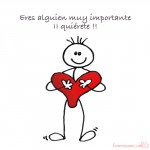 ¿Qué necesito saber? LOS CONTENIDOS A TRABAJAR: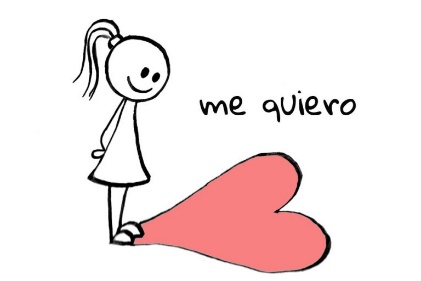 Nombre:Curso: KINDER Fecha: semana N°19¿QUÉ APRENDEREMOS?¿QUÉ APRENDEREMOS?¿QUÉ APRENDEREMOS?AMBITO: Desarrollo Personal y SocialAMBITO: Desarrollo Personal y SocialAMBITO: Desarrollo Personal y SocialNÚCLEO: Identidad y AutonomíaNÚCLEO: Identidad y AutonomíaNÚCLEO: Identidad y AutonomíaObjetivo de Aprendizaje :(4)Expresar sus emociones y sentimientos autorregulándose en función de las necesidades propias, de los demás y de las normas de funcionamiento grupal.Objetivo de Aprendizaje :(4)Expresar sus emociones y sentimientos autorregulándose en función de las necesidades propias, de los demás y de las normas de funcionamiento grupal.Objetivo de Aprendizaje :(4)Expresar sus emociones y sentimientos autorregulándose en función de las necesidades propias, de los demás y de las normas de funcionamiento grupal.La autoestima se refiere a la estima o valoración que una persona tiene de sí misma. Una autoestima positiva debe entenderse como “saberse y sentirse valioso en distintos aspectos de la vida cotidiana.Los elementos de una autoestima positiva son:La sensación de que yo valgo por el solo hecho de existir.El convencimiento de que soy importante, porque tengo sentimientos y necesidades como cualquier otra persona.La sensación de que soy capaz de hacer algo y si además ese algo lo hago bien soy competente.La sensación de sentirse parte de algo: una familia, un grupo de amigos, una comunidad, un país.Podemos fomentar la autoestima de los niños y niñas que viven con nosotros:Demostrando nuestro cariño, con felicitaciones y elogios.Les hacemos sentir que nos alegramos de que sean parte de nuestra vida.No los criticamos en público, ni tampoco los descalificamos.No los golpeamos para llamarles la atención.INSTRUCCIONES:Se solicita conversar en familia y comentar junto qué palabras o ideas recuerdan sobre la autoestima. Para ello deberán escribirlas en las tarjetas de cartulina las ideas que propongan. (material anexo a las guías).Realicen una pequeña conversación sobre la importancia que tiene la persona (independiente de la edad) el desarrollo de la autoestima.Preguntar con qué frases le gusta que le digan (ejemplos: te quiero, te felicito, un abrazo, que importante eres para mí, etc.)Destaquen que la familia o las personas con quienes vivimos es el espacio y ambiente propicio para que los distintos adultos inicien y desarrollen en los niños acciones fortalecedoras de los factores protectores.Luego se organizan en familia para escribir frases de cómo potenciar la autoestima de los niños en casa en tiempos de pandemia. (material anexo a las guías)Cada familia enviará una foto a través del wasap de qué frases potenciarán la autoestima de los niños y niñas en casa.MATERIALES:Papelógrafo.  Lápices.  Tarjetas de cartulina